07.02.2022г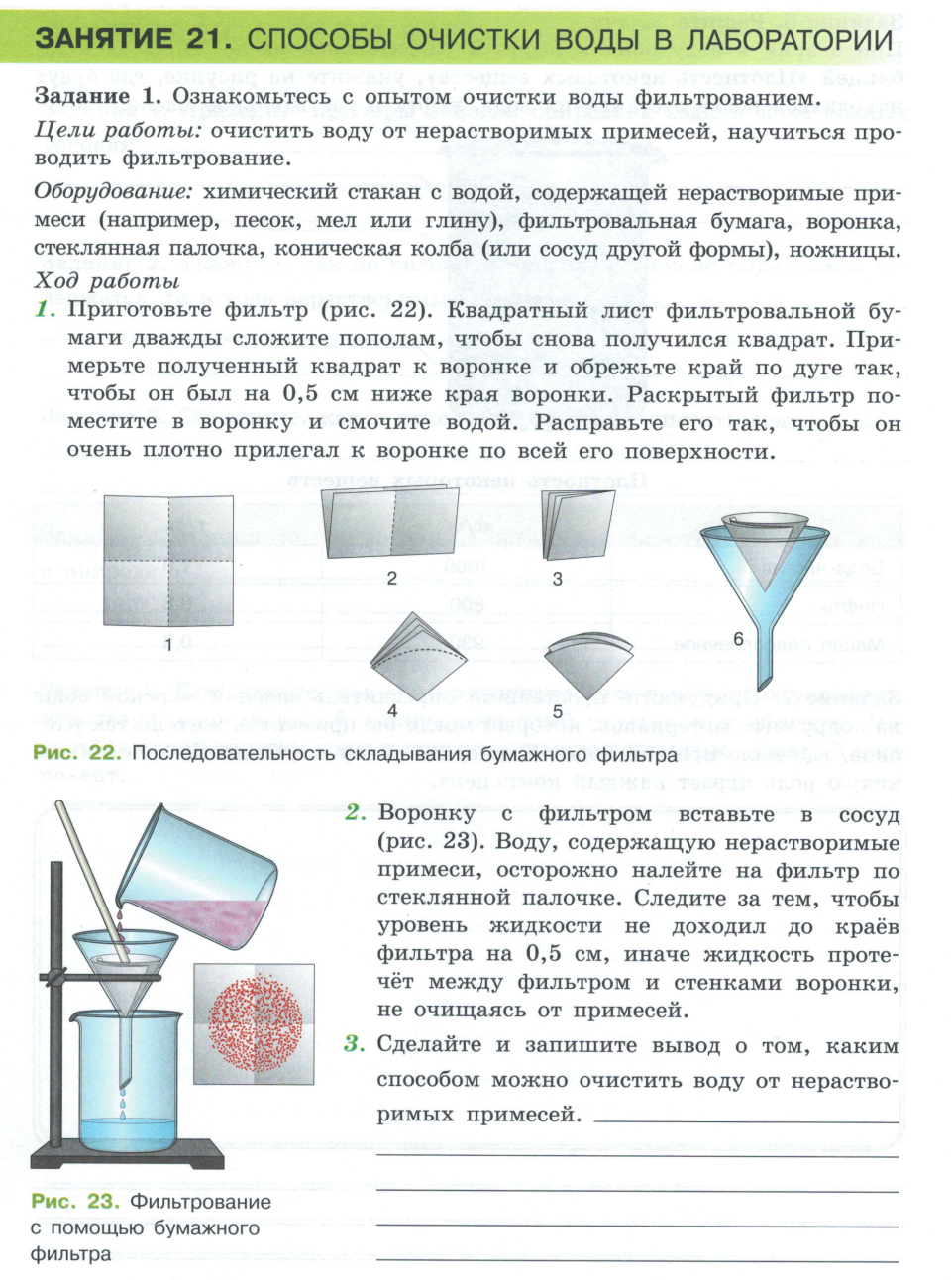 